Сообщение о возможном установлении публичного сервитута В соответствии с п. 3 ст. 39.42 Земельного кодекса Российской Федерации администрация Устьянского муниципального района Архангельской области информирует о рассмотрении ходатайства Акционерного общества «Архангельская областная энергетическая компания» об установлении публичного сервитута в целях размещения электросетевого хозяйства КТП-100 кВа "поселок-отделение" с Вл-0,4 кВ, сроком на 49 лет в отношении: земельных участков с кадастровыми номерами:-29:18:150104:100, местоположение: установлено относительно ориентира, расположенного в границах участка. Ориентир жилой дом. Почтовый адрес ориентира: обл. Архангельская, р-н Устьянский, п/а Киземская, п. Кизема, ул. Ворошилова, дом 5-29:18:150104:101, местоположение: установлено относительно ориентира, расположенного в границах участка. Ориентир жилой дом. Почтовый адрес ориентира: обл. Архангельская, р-н Устьянский, п/а Киземская, п. Кизема, ул. Ворошилова, дом 1-29:18:150104:102, местоположение: установлено относительно ориентира, расположенного в границах участка. Ориентир жилой дом. Почтовый адрес ориентира: обл. Архангельская, р-н Устьянский, п/а Киземская, п. Кизема, ул. Ворошилова, дом 22-29:18:150104:103, местоположение: установлено относительно ориентира, расположенного в границах участка. Ориентир жилой дом. Почтовый адрес ориентира: обл. Архангельская, р-н Устьянский, п. Кизема, ул. Ворошилова, дом 9-29:18:150104:106, местоположение: установлено относительно ориентира, расположенного в границах участка. Ориентир жилой дом. Почтовый адрес ориентира: обл. Архангельская, р-н Устьянский, п/а Киземская, п. Кизема, ул. Ворошилова, дом 3-29:18:150104:107, местоположение: установлено относительно ориентира, расположенного в границах участка. Ориентир жилой дом. Почтовый адрес ориентира: обл. Архангельская, р-н Устьянский, п/а Киземская, п. Кизема, ул. Ворошилова, дом 18-29:18:150104:108, местоположение: установлено относительно ориентира, расположенного в границах участка. Ориентир жилой дом. Почтовый адрес ориентира: обл. Архангельская, р-н Устьянский, п/а Киземская, п. Кизема, ул. Ворошилова, дом 16-29:18:150104:109, местоположение: обл. Архангельская, р-н Устьянский, п/а Киземская, п. Кизема, ул. Ворошилова, дом 12-29:18:150104:11, местоположение: установлено относительно ориентира, расположенного в границах участка. Ориентир жилой дом. Почтовый адрес ориентира: обл. Архангельская, р-н Устьянский, п/а Киземская, п. Кизема, ул. Строительная, дом 10-29:18:150104:110, местоположение: установлено относительно ориентира, расположенного в границах участка. Ориентир жилой дом. Почтовый адрес ориентира: обл. Архангельская, р-н Устьянский, п/а Киземская, п. Кизема, ул. Ворошилова, дом 10-29:18:150104:111, местоположение: обл. Архангельская, р-н Устьянский, п/а Киземская, п. Кизема, ул. Ворошилова, дом 8 а-29:18:150104:113, местоположение: обл. Архангельская, р-н Устьянский, п/а Киземская, п. Кизема, ул. Ворошилова, дом 4-29:18:150104:116, местоположение: Архангельская область, Устьянский район, п. Кизема, ул. Строительная, д. 12-29:18:150104:117, местоположение: установлено относительно ориентира, расположенного в границах участка. Ориентир жилой дом. Почтовый адрес ориентира: обл. Архангельская, р-н Устьянский, п/а Киземская, п. Кизема, ул. Матросова, дом 6-29:18:150104:119, местоположение: установлено относительно ориентира, расположенного в границах участка. Ориентир жилой дом. Почтовый адрес ориентира: обл. Архангельская, р-н Устьянский, п/а Киземская, п. Кизема, ул. Матросова, дом 6-29:18:150104:121, местоположение: установлено относительно ориентира, расположенного в границах участка. Ориентир жилой дом. Почтовый адрес ориентира: обл. Архангельская, р-н Устьянский, п/а Киземская, п. Кизема, ул. Матросова, дом 4-29:18:150104:123, местоположение: установлено относительно ориентира, расположенного в границах участка. Ориентир жилой дом. Почтовый адрес ориентира: обл. Архангельская, р-н Устьянский, п/а Киземская, п. Кизема, ул. Строительная, дом 8-29:18:150104:124, местоположение: установлено относительно ориентира, расположенного в границах участка. Ориентир жилой дом. Почтовый адрес ориентира: обл. Архангельская, р-н Устьянский, п/а Киземская, п. Кизема, ул. Ворошилова, дом 24-29:18:150104:125, местоположение: установлено относительно ориентира, расположенного в границах участка. Ориентир жилой дом. Почтовый адрес ориентира: обл. Архангельская, р-н Устьянский, п/а Киземская, п. Кизема, ул. Строительная, дом 24-29:18:150104:135, местоположение: обл. Архангельская, р-н Устьянский, п/а Киземская, п. Кизема, ул. Калинина-29:18:150104:136, местоположение: обл. Архангельская, р-н Устьянский, п/а Киземская, п. Кизема, ул. Калинина-29:18:150104:141, местоположение: установлено относительно ориентира, расположенного в границах участка. Ориентир жилой дом. Почтовый адрес ориентира: обл. Архангельская, р-н Устьянский, п/а Киземская, п. Кизема, ул. Ворошилова, дом 27-29:18:150104:2, местоположение: установлено относительно ориентира, расположенного в границах участка. Ориентир жилой дом. Почтовый адрес ориентира: обл. Архангельская, р-н Устьянский, п/а Киземская, п. Кизема, ул. Ворошилова, дом 17-29:18:150104:379, местоположение: установлено относительно ориентира жилой дом, расположенного в границах участка, адрес ориентира: Архангельская обл., Устьянский муниципальный р-н, МО «Киземское», п. Кизема, ул. Строительная, д.14-29:18:150104:4, местоположение: установлено относительно ориентира, расположенного в границах участка. Ориентир жилой дом. Почтовый адрес ориентира: обл. Архангельская, р-н Устьянский, п/а Киземская, п. Кизема, ул. Ворошилова, дом 19-29:18:150104:49, местоположение: обл. Архангельская, р-н Устьянский, п/а Киземская, п. Кизема, ул. Ворошилова-29:18:150104:79, местоположение: установлено относительно ориентира, расположенного в границах участка. Ориентир жилой дом. Почтовый адрес ориентира: обл. Архангельская, р-н Устьянский, п/а Киземская, п. Кизема, ул. Пушкина, дом 29-29:18:150104:8, местоположение: установлено относительно ориентира, расположенного в границах участка. Ориентир жилой дом. Почтовый адрес ориентира: обл. Архангельская, р-н Устьянский, п. Кизема, ул. Пушкина, дом 22-29:18:150104:80, местоположение: установлено относительно ориентира, расположенного в границах участка. Ориентир жилой дом. Почтовый адрес ориентира: обл. Архангельская, р-н Устьянский, п/а Киземская, п. Кизема, ул. Пушкина, дом 27-29:18:150104:83, местоположение: обл. Архангельская, р-н Устьянский, п/а Киземская, п. Кизема, ул. Пушкина, дом 13-29:18:150104:84, местоположение: установлено относительно ориентира, расположенного в границах участка. Ориентир жилой дом. Почтовый адрес ориентира: обл. Архангельская, р-н Устьянский, п/а Киземская, п. Кизема, ул. Пушкина, дом 20-29:18:150104:9, местоположение: установлено относительно ориентира, расположенного в границах участка. Ориентир жилой дом. Почтовый адрес ориентира: обл. Архангельская, р-н Устьянский, п/а Киземская, п. Кизема, ул. Ворошилова, дом 11-29:18:150104:93, местоположение: установлено относительно ориентира, расположенного в границах участка. Ориентир жилой дом. Почтовый адрес ориентира: обл. Архангельская, р-н Устьянский, п/а Киземская, п. Кизема, ул. Ворошилова, дом 25-29:18:150104:95, местоположение: обл. Архангельская, р-н Устьянский, п/а Киземская, п. Кизема, ул. Ворошилова, дом 23-29:18:150104:96, местоположение: установлено относительно ориентира, расположенного в границах участка. Ориентир жилой дом. Почтовый адрес ориентира: обл. Архангельская, р-н Устьянский, п/а Киземская, п. Кизема, ул. Ворошилова, дом 21 -29:18:150104:97, местоположение: установлено относительно ориентира, расположенного в границах участка. Ориентир жилой дом. Почтовый адрес ориентира: обл. Архангельская, р-н Устьянский, п/а Киземская, п. Кизема, ул. Ворошилова, дом 15-29:18:150104:98, местоположение: установлено относительно ориентира, расположенного в границах участка. Ориентир жилой дом. Почтовый адрес ориентира: обл. Архангельская, р-н Устьянский, п/а Киземская, п. Кизема, ул. Ворошилова, дом 13-29:18:150104:99, местоположение: установлено относительно ориентира, расположенного в границах участка. Ориентир жилой дом. Почтовый адрес ориентира: обл. Архангельская, р-н Устьянский, п/а Киземская, п. Кизема, ул. Ворошилова, дом 7 земель, расположенных в кадастровых кварталах:- 29:18:150104, 29:18:150105, 29:18:150106.Графическое описание местоположения границ публичного сервитута:Публичный сервитут с целью размещения объекта электросетевого хозяйства (КТП-100 кВа "поселок-отделение" с Вл 0,4 кВ) в кадастровых кварталах 29:18:150104, 29:18:150105, 29:18:150106, расположенного по адресу: Российская Федерация, Архангельская область, Устьянский район, п. Кизема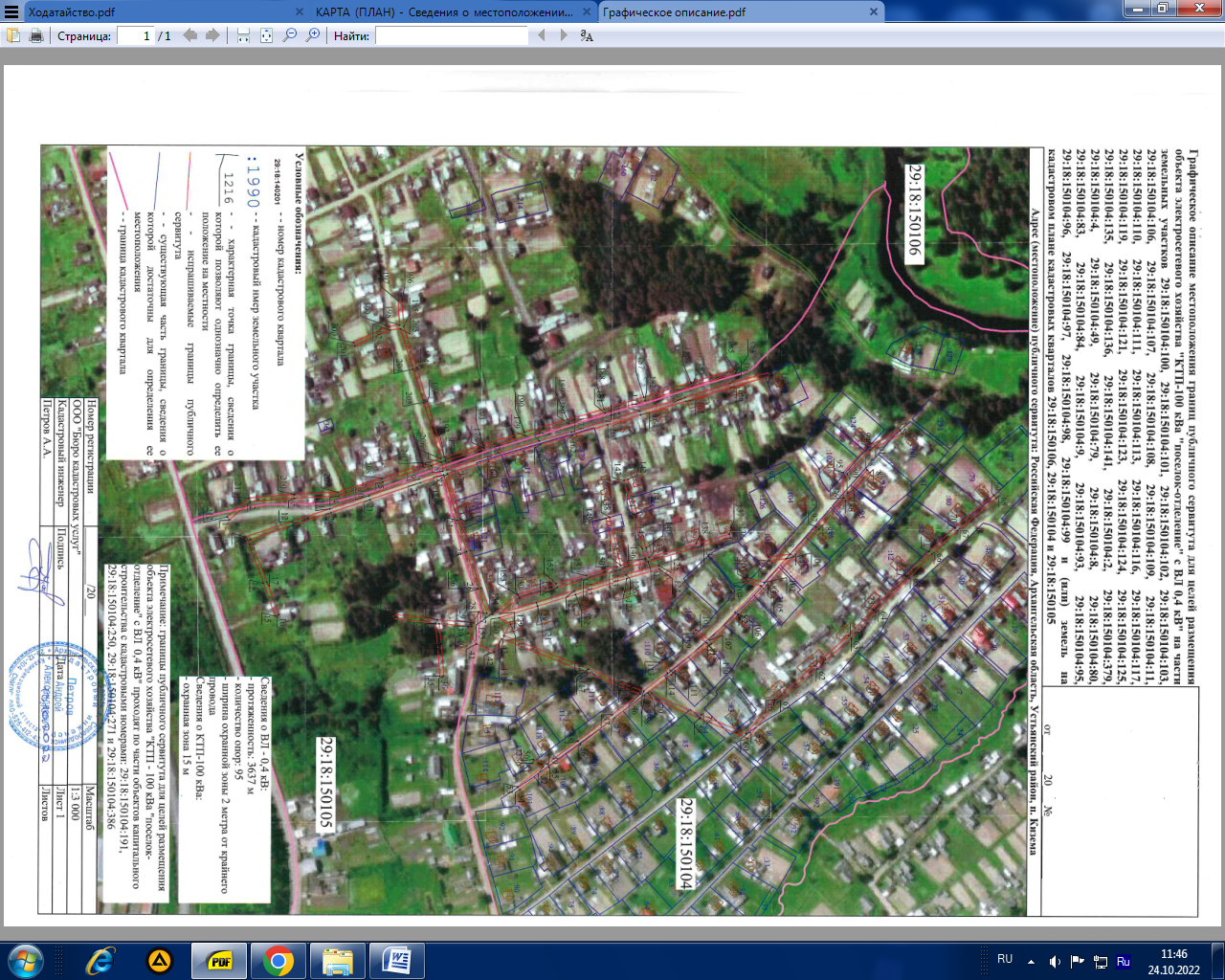 Заинтересованные лица в течение тридцати дней со дня опубликования настоящего сообщения могут ознакомиться с поступившим ходатайством об установлении публичного сервитута и прилагаемым к нему описанием местоположения границ публичного сервитута по адресу: ул. Комсомольская, д.7, рп.Октябрьский, Устьянский  район, Архангельская область, 165210   в комитет по управлению муниципальным имуществом администрации муниципального образования  «Устьянский  муниципальный район», в рабочие дни с 08-30 до 17-00 (обеденный перерыв с 13-00 до 14-00) (официальный сайт администрации Устьянского муниципального района Архангельской области – www.ustyany.ru).Правообладатели земельных участков, если их права не зарегистрированы в Едином государственном реестре недвижимости, в течение тридцати дней со дня опубликования настоящего сообщения могут подать заявление об учете их прав (обременений прав) на земельный участок с приложением копий документов, подтверждающих эти права (обременения прав), с указанием почтового адреса и (или) адреса электронной почты.